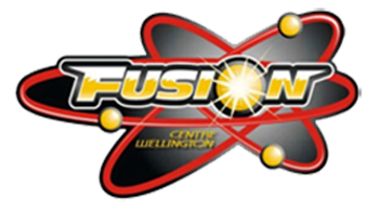 Applications for an appointed position must be submitted in writing to the Administrator of CWMHA prior to the AGM to be held on May 17, 2022.  Applications will be reviewed following the election of the executive committee at the AGM.  The successful applicants will be notified prior to the first CWMHA Board Meeting at the end of June. The appointments will take effect following notification.  No appointment of a Board Member is effective without the consent given from that member prior to the appointment.List of Appointed Positions:Off-Ice OfficialReferee-in-ChiefEquipment Manager8 and Under DirectorTournament ChairGoalie DevelopmentDirectors-at-LargeApplication Forms are available at www.cwminorhockey.ca. (About Us, AGM)Submissions should be emailed to Brandy at brandylswain@gmail.com.